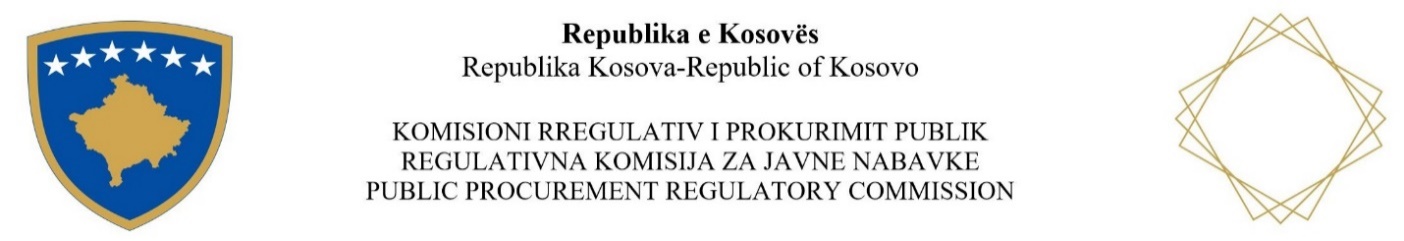 	Trajnimi: Programi themelor profesional për prokurim /2024Dita e pestë  / AgjendaDita e pestë  / AgjendaDita e pestë  / Agjenda09:00-10:30PROCEDURAT E NEGOCUARA PER PROKURIM
Procedura Konkurruese me negociata  10:30-10:45Pauza për Kafe15 min10:45-12:00Mënyrën  se si funksionon përdorimi i Procedurës konkurruese me negociata. 12:00-13:00Pushimi i drekës60 min 13:00-14:00Procedura e negociuar pa publikim te njoftimit për kontrate  14:00-14:15Pauza për Kafe15 min14:15-15:00Pyetje - Diskutime . 